ROSARY SCHOOL, HALWAN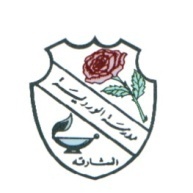 WEEKLY PLAN	GRADE- 2	Mar. 24th  , 2019 – Mar. 28th , 2019.ASSESSMENT  SUNDAYMONDAYTUESDAYWEDNESDAYTHURSDAYSCIENCEKindly refer to the timetable and portion for summative assessment in school websiteENGLISHPicture composition- Practice workMATHSSkip counting in 2’s , 3’s,4’s 5’s and 10’sSCIENCEBiology 1.10 Weather SB pgs. 20-21, WB pg. 20Know that weather is the conditions in the air around us.Keywords: weather, conditions, warm, hot or cold, sunny or cloudy, windy or still, dry or rainyHW: Stick pictures of 1- hot and sunny, 2- windy and 3- rainy day in your copy book ARABICمراجعة عامة + تمارين تعزيزية RELIGIONمراجعة عامة +  تسميع سورة الصافاتSOCIAL STUDIESمراجعة عامة .MORALEDUCATIONRevisionCOMPUTERRevision: Unit 4 - Handling Data.   Lab activity.                                                                                                         Practice MS Excel creating a formula (Refer pg. 65.)FRENCHRevision